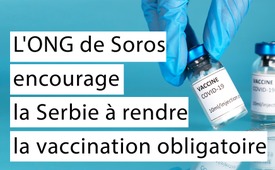 L'ONG de Soros encourage la Serbie à rendre la vaccination obligatoire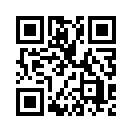 Jugoslav Kiprijanović, père de quatre enfants, est le rédacteur de la page serbe du portail International « Family News ». Il s'oppose fermement à la pression pour la vaccination des enfants que Soros exerce indirectement sur la Serbie par l'intermédiaire de Milan Antonijevic de l'Open Society Foundation. Kiprijanović dit qu’il y a trop d'incohérences avec lesquelles il ne peut pas être d'accord.Jugoslav Kiprijanović, père de quatre enfants, est le rédacteur de la page serbe du portail International Family News. Il écrit :
« Le porte-parole de Soros en Serbie, Milan Antonijevic, de la Fondation Open Society, fait pression pour la vaccination des enfants. Ayant été invité à TV Prva, Il a récemment déclaré: « L'État a le droit d'introduire des cours en ligne pour les personnes non vaccinées. » Ce « militant des droits de l'homme » ne se soucie pas de savoir si les enfants non vaccinés sont victimes de discrimination à l'école ou ailleurs. L'essentiel est de répéter les mantras de George Soros.
Soros utilise d'innombrables organisations telles que la Cour européenne des droits de l'homme, les médias et les réseaux d'ONG non seulement en Serbie mais dans le monde entier afin d’influencer les politiques pour faire passer le programme de vaccination. »
Voici une citation de Milan Antonijević :
« Tous les enfants doivent  avoir le droit d’aller à l'école, mais l'État peut introduire des cours en ligne pour les personnes non vaccinées. Ce n’est pas une restriction mais une mesure visant à prévenir la propagation de l'infection tout en respectant les droits de l'homme. Il appartient à l’État de faciliter l’apprentissage en ligne et tout est juridiquement justifié. » 
Jugoslav Kiprijanović poursuit : « M. Milan Antonijevic défend l'idée que les enfants en bonne santé ne devraient pas avoir les mêmes droits à l'éducation ni ne devraient bénéficier des mêmes conditions que les enfants vaccinés du même âge. [...] Le site web de l'Agence des médicaments et des dispositifs médicaux de la République de Serbie tient régulièrement à jour les informations concernant toutes les autorisations de mise sur le marché des médicaments, y compris les vaccins contre le COVID-19 [...] Il a donné des informations sur le risque de myocardite et de péricardite, lesquelles sont une inflammation du muscle cardiaque ou du péricarde faisant suite à l’administration du vaccin à ARNm de Pfizer. [...] 
Pour être clair, je n'ai rien contre la décision des adultes de se faire vacciner, à partir du moment où ils pensent ainsi être protégés et qu’ils auront une meilleure immunité.
L'adulte assume lui-même le risque et il est responsable de ses actes et de ses décisions. Je n'ai rien non plus contre ceux qui ne veulent pas être vaccinés - c'est leur décision. Mais en ce qui concerne les enfants, la situation est différente.
Il y a trop d'incohérences avec lesquelles je ne suis pas d'accord en tant que parent, responsable de mes enfants devant Dieu, ma famille, mes ancêtres et mes descendants. Je ne laisserai pas Soros me dire ce que je dois faire avec mes enfants. Et vous ? »de df./ts.Sources:Artikel: „Soros drängt Serbien Impfzwang für Kinder auf – Ungeimpfte nur online beschulen“
https://ifamnews.com/de/soros-dr-ngt-serbien-impfzwang-f-r-kinder-auf-ungeimpfte-nur-online-beschulen


Zitat von Soros Sprecher in Serbien, Milan Antonijevic von der Open Society Foundationshttps://www.b92.net/zivot/vesti.php?yyyy=2021&mm=08&dd=07&nav_id=1903652


Artikel: „George Soros‘ Einfluss auf den Europäischen Gerichtshof für Menschenrechte“
https://www.ifamnews.com/de/george-soros-einfluss-auf-den-europaeischen-gerichtshof-fuer-menschenrechte


Myokarditis und Perikarditis( Herzmuskel- bzw. Herzbeutelentzündung) nach Verabreichung des Pfizer-mRNA-Impfstoffs (ALIMS)
https://www.alims.gov.rs/latin/2021/07/19/pismo-zdravstvenim-radnicima-koje-sadrzi-informacije-o-postojanju-rizika-od-miokarditisa-i-perikarditisa-nakon-primene-vakcine-comirnaty-mrna-vakcine-protiv-covid-19-kompanije-pfizer-srb-d-o-o/Cela pourrait aussi vous intéresser:#Vaccination-fr - oui ou non ? Faits et arrière-plans - www.kla.tv/Vaccination-fr

#EducationDigitale - digitale - www.kla.tv/EducationDigitale

#GeorgeSoros-fr - www.kla.tv/GeorgeSoros-fr

#OpinionSansFard - sans fard - www.kla.tv/OpinionSansFard

#Serbie - www.kla.tv/SerbieKla.TV – Des nouvelles alternatives... libres – indépendantes – non censurées...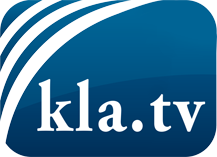 ce que les médias ne devraient pas dissimuler...peu entendu, du peuple pour le peuple...des informations régulières sur www.kla.tv/frÇa vaut la peine de rester avec nous!Vous pouvez vous abonner gratuitement à notre newsletter: www.kla.tv/abo-frAvis de sécurité:Les contre voix sont malheureusement de plus en plus censurées et réprimées. Tant que nous ne nous orientons pas en fonction des intérêts et des idéologies de la système presse, nous devons toujours nous attendre à ce que des prétextes soient recherchés pour bloquer ou supprimer Kla.TV.Alors mettez-vous dès aujourd’hui en réseau en dehors d’internet!
Cliquez ici: www.kla.tv/vernetzung&lang=frLicence:    Licence Creative Commons avec attribution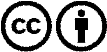 Il est permis de diffuser et d’utiliser notre matériel avec l’attribution! Toutefois, le matériel ne peut pas être utilisé hors contexte.
Cependant pour les institutions financées avec la redevance audio-visuelle, ceci n’est autorisé qu’avec notre accord. Des infractions peuvent entraîner des poursuites.